茄子溪街道滨江社区新时代文明实践站开展“礼让斑马线·文明我点赞”志愿服务活动近日，大渡口区茄子溪街道滨江社区新时代文明实践站开展以“礼让斑马线·文明我点赞”为主题的文明交通劝导志愿服务活动。志愿者们来到陈家坝星港路陈家坝小学附近的红绿灯路口，每两人一组，守在斑马线两端劝导过往行人文明过马路，并向他们积极宣传文明出行相关知识。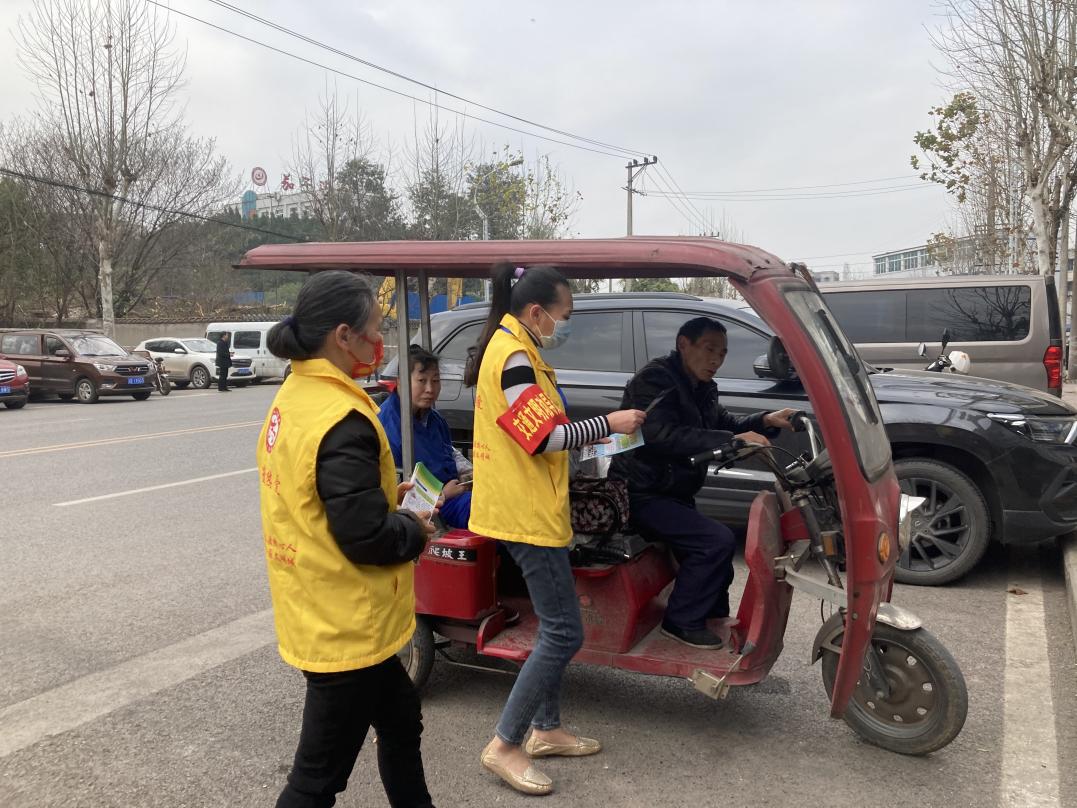 